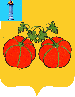             АДМИНИСТРАЦИЯ МУНИЦИПАЛЬНОГО ОБРАЗОВАНИЯ           «СЕНГИЛЕЕВСКИЙ РАЙОН» УЛЬЯНОВСКОЙ ОБЛАСТИ ПОСТАНОВЛЕНИЕ     от 14 декабря 2023 года                                                                      847-пО внесении изменений в Постановление Администрации муниципального образования «Сенгилеевский район» Ульяновской области от 30.10.2008 № 521-п «Об отраслевой системе оплаты труда работников муниципальных учреждений культуры муниципального образования «Сенгилеевский район» Ульяновской областиВ целях реализации Указа Президента Российской Федерации от 07.05.2012 № 597 «О мероприятиях по реализации государственной социальной политики», Закона Ульяновской области от 06.06.2012                         № 73-ЗО «Об оплате труда работников областных государственных учреждений, на основании Постановления Правительства Ульяновской области от 13.03.2023 № 111-П «О внесении изменений в постановление Правительства Ульяновской области №552-П от 02.12.2014», Администрация муниципального образования «Сенгилеевский район» Ульяновской области п о с т а н о в л я е т:1. Внести в Постановление Администрации муниципального образования «Сенгилеевский район» Ульяновской области от 30.10.2008 г. № 521-п «Об утверждении Положения об отраслевой системе оплаты труда работников муниципальных учреждений культуры муниципального образования «Сенгилеевский район» Ульяновской области» следующие изменения:1.1. В Приложении № 2 к Положению об отраслевой системе оплаты труда работников муниципальных учреждений культуры муниципального образования «Сенгилеевский район» Ульяновской области:1.1.1. В пункте 1:а) цифры «9181» заменить цифрами «10108»;б) цифры «11162» заменить цифрами «12288»;в) цифры «12840» заменить цифрами «14136»;г) цифры «14677» заменить цифрами «16158».2. Признать Постановление Администрации муниципального образования «Сенгилеевский район» Ульяновской области от 07.07.2023 г. № 425-п «О внесении изменений в постановление Администрации муниципального образования «Сенгилеевский район» Ульяновской области от 30.10.2008 № 521 «Об отраслевой системе оплаты труда работников муниципальных учреждений культуры муниципального образования «Сенгилеевский район» Ульяновской области» утратившим силу.3. Контроль за исполнением настоящего постановления возложить на первого заместителя Главы Администрации муниципального образования «Сенгилеевский район» Нуждину Н.В.4. Настоящее постановление вступает в силу на следующий день после дня его обнародования и распространяется на правоотношения, возникшие с 1 октября 2023 года.Глава Администрации  муниципального образования  «Сенгилеевский район»				                        М.Н. Самаркин